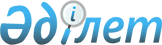 Об установлении размера платы за пользование жилищем из государственного жилищного фонда города ПетропавловскаПостановление акимата города Петропавловска Северо-Казахстанской области от 17 ноября 2015 года № 2052. Зарегистрировано Департаментом юстиции Северо-Казахстанской области 18 декабря 2015 года № 3502      В соответствии с пунктом 1 статьи 97 Закона Республики Казахстан от 16 апреля 1997 года "О жилищных отношениях", приказом Председателя Агентства Республики Казахстан по делам строительства и жилищно-коммунального хозяйства от 26 августа 2011 года № 306 "Об утверждении Методики расчета платы за пользование жилищем из государственного жилищного фонда" акимат города Петропавловска ПОСТАНОВЛЯЕТ: 

      1. Установить размер платы за пользование жилищем в квартирах жилых домов, расположенных по адресу: город Петропавловск, улица 5-ая Сенная, дома № 69, № 71 из государственного коммунального жилищного фонда города Петропавловска, согласно приложению.

      2. Государственному учреждению "Отдел жилищно-коммунального хозяйства, пассажирского транспорта и автомобильных дорог города Петропавловска" заключить договора найма жилья из государственного коммунального жилищного фонда с учетом установленной платы за пользование жилищем.

      3. Настоящее постановление вводится в действие по истечению десяти календарных дней после дня его первого официального опубликования.

      4. Контроль за использованием настоящего постановления возложить на заместителя акима, курирующего данную сферу.

 Размер платы за пользование жилищем в квартирах жилых домов, расположенных по адресу: город Петропавловск, улица 5-ая Сенная, дома № 69, № 71
за 1 квадратный метр в месяц      Размер платы за один месяц, взимаемый за пользование арендно-коммунального жилья для всех категорий граждан в городе Петропавловск рассчитывается по формуле:

            А=Ц/Т/12, где


      А – размер платы за пользование арендно-коммунального жилья для всех категорий граждан (в тенге за один квадратный метр в месяц);

      Ц – стоимость строительства одного квадратного метра общей площади жилища (в тенге);

      Т – расчетный срок службы зданий (лет), согласно СН РК 1.04-26-2004: 

      Объект недвижимости:

      улица 5-ая Сенная, дом 69

      (428 546 704 : 4738,9):125:12= 60,2 тг/м2.

      Размер платы за пользование жилищем из государственного жилищного фонда в квартирах жилого дома, расположенного по адресу: город Петропавловск, улица 5-ая Сенная дом 69 составляет 60 тенге 2 тиын за один квадратный метр в месяц.

      Объект недвижимости:

      улица 5-ая Сенная, дом 71

      (428 608 556 : 4980,0):125:12= 57,3 тг/м2.

      Размер платы за пользование жилищем из государственного жилищного фонда в квартирах жилого дома, расположенного по адресу: город Петропавловск, улица 5-ая Сенная дом 71 составляет 57 тенге 3 тиын за один квадратный метр в месяц. 


					© 2012. РГП на ПХВ «Институт законодательства и правовой информации Республики Казахстан» Министерства юстиции Республики Казахстан
				
      Аким города

М. Тасмаганбетов
 Приложение к постановлению акимата города Петропавловска от 17 ноября 2015 г. №2052